North Yorkshire Universal Referral Form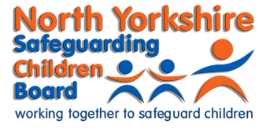 A referral form for children in North Yorkshire. Please identify which service area you feel most appropriate to address the child’s needs (NB: Referrals will be screened and allocated by the Multi-Agency Screening Team):If you have concern that a child has suffered or is likely to suffer significant harm, call 01609 780780 to discuss your concerns, or call 999 and ask for the Police if you feel the child is at immediate risk. Following either instance complete this form to confirm your referral within 24 hours. Please send the completed referral form to (Secure) Children&families@northyorks.gcsx.gov.ukIf you are sending this referral form from a NYCC email you can send it to Children&families@northyorks.gov.ukIf you have access to an egress account, please send to Children&families@northyorks.gov.uk via egress. Do not send from egress to gcsx.Children Social Care Disabled Children’s ServiceHealthy Child ProgrammePrevention ServicePrevent and Radicalisation UnsureSection A: The child being referred (If you are referring more than one child, please complete one form per child)Section A: The child being referred (If you are referring more than one child, please complete one form per child)Section A: The child being referred (If you are referring more than one child, please complete one form per child)Section A: The child being referred (If you are referring more than one child, please complete one form per child)Section A: The child being referred (If you are referring more than one child, please complete one form per child)Section A: The child being referred (If you are referring more than one child, please complete one form per child)Section A: The child being referred (If you are referring more than one child, please complete one form per child)Surname Name:Forname(s):Forname(s):Date of Birth / Estimated Date of Delivery:Gender:Gender: Male                     Unknown Female                 UnbornAddress:Telephone Numbers:NHS Number:NHS Number:Telephone Numbers:GP Surgery:GP Surgery:Child/young person’s ethnicity: White British      White Irish  White any other background  Caribbean      African    Any other Black background White and Black CaribbeanChild/young person’s ethnicity: White British      White Irish  White any other background  Caribbean      African    Any other Black background White and Black CaribbeanChild/young person’s ethnicity: White British      White Irish  White any other background  Caribbean      African    Any other Black background White and Black CaribbeanChild/young person’s ethnicity: White British      White Irish  White any other background  Caribbean      African    Any other Black background White and Black Caribbean White and Black African      Any other mixed background Indian Pakistani  Bangladeshi      Any other Asian background Chinese Any other Ethnic Group   White and Black African      Any other mixed background Indian Pakistani  Bangladeshi      Any other Asian background Chinese Any other Ethnic Group   White and Black African      Any other mixed background Indian Pakistani  Bangladeshi      Any other Asian background Chinese Any other Ethnic Group  Child’s first language or preferred means of communication:Child’s first language or preferred means of communication:Is an interpreter or signer required?Is an interpreter or signer required? No    Yes    Details:      Child’s ReligionChild’s ReligionNationality:Nationality:Immigration status:Immigration status:Is the child disabled?Is the child disabled? No             YesDetails:      Details:      Details:      Is there a self-harm or suicidal behaviour concern?Is there a self-harm or suicidal behaviour concern? No             YesDetails:      Details:      Details:      Is there a Child Sexual Exploitation concern?Is there a Child Sexual Exploitation concern? No             YesDetails:      Details:      Details:      Is the child privately fostered? Definition found here Is the child privately fostered? Definition found here Is the child privately fostered? Definition found here Is the child privately fostered? Definition found here  No     Yes No     Yes No     YesIs the child adopted?Is the child adopted? No             Yes YesSection B – Reason for referralSection B – Reason for referralPlease give as much concise and evidence-based information as possible to help us in our assessment.Please give as much concise and evidence-based information as possible to help us in our assessment.What are you worried about?(Reason for the referral)What is going well for the child? (What support is currently in place?)What needs to change or would help this child?Section C – Details of any children and adults within the child’s life. If you are referring a sibling of the child in Section A, please list them below and indicate that you are also referring them. Section C – Details of any children and adults within the child’s life. If you are referring a sibling of the child in Section A, please list them below and indicate that you are also referring them. Section C – Details of any children and adults within the child’s life. If you are referring a sibling of the child in Section A, please list them below and indicate that you are also referring them. Section C – Details of any children and adults within the child’s life. If you are referring a sibling of the child in Section A, please list them below and indicate that you are also referring them. Section C – Details of any children and adults within the child’s life. If you are referring a sibling of the child in Section A, please list them below and indicate that you are also referring them. Section C – Details of any children and adults within the child’s life. If you are referring a sibling of the child in Section A, please list them below and indicate that you are also referring them. Section C – Details of any children and adults within the child’s life. If you are referring a sibling of the child in Section A, please list them below and indicate that you are also referring them. Section C – Details of any children and adults within the child’s life. If you are referring a sibling of the child in Section A, please list them below and indicate that you are also referring them. Relationship to child in Sec AForenameSurnameDate of BirthReferring this person?Parental Responsibility?AddressContactNumber Yes Yes Yes Yes Yes Yes Yes YesSection D – ConsentSection D – ConsentSection D – ConsentSection D – ConsentIf a practitioner believes a child is at risk of significant harm they have a duty to make a referral. These referrals do not require consent but it is good practice to inform an adult with parental responsibility that the referral is being made, UNLESS doing so would place the child at risk of significant harm or may lead to the loss of evidence. For all other referrals consent should always be sought from an adult with parental responsibility for the child (or from the child themselves if they are competent) before passing information about them to relevant services. If a practitioner believes a child is at risk of significant harm they have a duty to make a referral. These referrals do not require consent but it is good practice to inform an adult with parental responsibility that the referral is being made, UNLESS doing so would place the child at risk of significant harm or may lead to the loss of evidence. For all other referrals consent should always be sought from an adult with parental responsibility for the child (or from the child themselves if they are competent) before passing information about them to relevant services. If a practitioner believes a child is at risk of significant harm they have a duty to make a referral. These referrals do not require consent but it is good practice to inform an adult with parental responsibility that the referral is being made, UNLESS doing so would place the child at risk of significant harm or may lead to the loss of evidence. For all other referrals consent should always be sought from an adult with parental responsibility for the child (or from the child themselves if they are competent) before passing information about them to relevant services. If a practitioner believes a child is at risk of significant harm they have a duty to make a referral. These referrals do not require consent but it is good practice to inform an adult with parental responsibility that the referral is being made, UNLESS doing so would place the child at risk of significant harm or may lead to the loss of evidence. For all other referrals consent should always be sought from an adult with parental responsibility for the child (or from the child themselves if they are competent) before passing information about them to relevant services. How has consent been obtained? Verbal Not obtainedReason:      Date consent obtained:      How has consent been obtained? Written Not obtainedReason:      Date consent obtained:      Have you informed the parent about the reason for this referral? Yes    No If yes, what is the Parent/Carer/Child’s view of the referral: If yes, what is the Parent/Carer/Child’s view of the referral: Who has consent been obtained from  Parent  Person with parental responsibility  Child themselvesSection E – Services working with the family Section E – Services working with the family Section E – Services working with the family Section E – Services working with the family Section E – Services working with the family RoleFull NameTelephone Email AddressAddress and PostcodeDentistHealth VisitorMidwife5-19 Health Child NurseEducation ProviderYouth Justice ServicePrevention ServicePaediatricianOther, please specify:Other, please specify:Other, please specify:Other, please specify:Other, please specify:Section F – Referrer’s detailsSection F – Referrer’s detailsSection F – Referrer’s detailsSection F – Referrer’s detailsSection F – Referrer’s detailsSection F – Referrer’s detailsDate of referral:Time of referral: Follow up to Call    New Referral Follow up to Call    New ReferralName of Referrer:Role:Agency Address:Contact Number:E-mail:Other:Any other relevant information to noteAny other relevant information to noteAny other relevant information to noteAny other relevant information to noteAny other relevant information to note